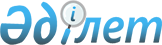 О реорганизации государственного Экспортно-импортного банка Республики КазахстанПостановление Правительства Республики Казахстан от 26 августа 1998 года N 805

      В целях реализации Указа Президента Республики Казахстан от 2 июля 1998 г. N 4003 U984003_ "О создании "Национальной инвестиционной акционерной компании "НСБК-груп" Правительство Республики Казахстан ПОСТАНОВЛЯЕТ: 

      1. Департаменту государственного имущества и приватизации Министерства финансов Республики Казахстан преобразовать в установленном порядке государственное предприятие на праве хозяйственного ведения "государственный Экспортно-импортный банк Республики Казахстан" в закрытое акционерное общество "Эксимбанк Казахстан". 

      2. Установить, что закрытое акционерное общество "Эксимбанк Казахстан" является правопреемником государственного предприятия на праве хозяйственного ведения "государственный Экспортно-импортный банк Республики Казахстан". 

      3. Уставный капитал закрытого акционерного общества "Эксимбанк Казахстан" сформировать в соответствии с результатами аудита, проведенного фирмой "Эрнст и Янг" по состоянию на 31 декабря 1997 года, а также с учетом результатов деятельности за первое полугодие 1998 года. 

      4. После регистрации закрытого акционерного общества "Эксимбанк Казахстан" государственный пакет акций передать в доверительное управление "Национальной инвестиционной финансовой компании "НСБК-груп". 

      5. Министерству юстиции Республики Казахстан, Департаменту государственного имущества и приватизации Министерства финансов Республики Казахстан совместно с закрытым акционерным обществом "Эксимбанк Казахстан" в месячный срок после его государственной регистрации внести предложения о приведении ранее изданных актов Правительства Республики Казахстан в соответствие с настоящим постановлением. 

      6. Настоящее постановление вступает в силу со дня подписания. 

 

     Премьер-Министр     Республики Казахстан
					© 2012. РГП на ПХВ «Институт законодательства и правовой информации Республики Казахстан» Министерства юстиции Республики Казахстан
				